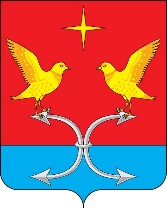 КОРСАКОВСКИЙ РАЙОННЫЙ СОВЕТ НАРОДНЫХ ДЕПУТАТОВ ОРЛОВСКОЙ ОБЛАСТИРЕШЕНИЕ30 июля 2021 года		                                        № 224/1-РСО внесении изменений в решение Корсаковского районного Совета народных депутатов от 18.02.2020 №179/1-РС «О Положении о денежном содержании и социальных гарантиях председателя Контрольно-счетной комиссии Корсаковского районного Орловской области»Принято Корсаковским районным Советомнародных депутатов                                                                                                                30 июля 2021г.    В соответствии с Указом Губернатора Орловской области от 17 декабря 2020 года №579 «Об утверждении перечней региональных управленческих команд и муниципальных управленческих команд, деятельность которых способствовала достижению Орловской областью значений показателей, утвержденных Указом Президента Российской Федерации от 25 апреля 2019 года №193 «Об оценке эффективности деятельности высших должностных лиц (руководителей высших исполнительных органов государственной власти) субъектов Российской Федерации и деятельности органов исполнительной власти субъектов Российской Федерации», постановлением Правительства Орловской области от 17 декабря 2020 года №773 «О поощрении региональных и муниципальных управленческих команд за достижение показателей деятельности органов исполнительной власти в Орловской области в 2020 году», Уставом Корсаковского района Орловской области:   1.В статью 7 Положения о денежном содержании и социальный гарантиях председателя Контрольно-счетной комиссии Корсаковского районного Орловской области, утвержденного решением Корсаковского районного Совета народных депутатов от 18.02.2020 года №179/1-РС, внести следующие изменения:       1.1. Часть 6 дополнить пунктом 4 следующего содержания:       «4.Премия за деятельность, которая способствовала достижению Орловской областью значений показателей, утвержденных Указом Президента Российской Федерации от 25 апреля 2019 года №193 «Об оценке эффективности деятельности высших должностных лиц (руководителей высших исполнительных органов государственной власти) субъектов Российской Федерации и деятельности органов исполнительной власти субъектов Российской Федерации».      1.2. Часть 7 изложить в следующей редакции:      «7. Премии, указанные в пунктах 1,2,3 части 6 настоящей статьи, могут выплачиваться председателю Контрольно-счетной комиссии Корсаковского района в размере до ежемесячного денежного содержания при наличии финансовой возможности в бюджете района.         Премия, указанная в пункте 4 части 6 настоящей статьи, выплачивается в соответствии с Порядком поощрения муниципальной управленческой команды Корсаковского района за достижение показателей деятельности органов исполнительной власти Орловской области, утвержденного Постановлением администрации Корсаковского района от 26 июля 2021г. №294».     1.3. Дополнить частью 9 следующего содержания:    «9. Работник, не отработавший полный календарный год, имеет право на получение премии в размере пропорционально отработанному в этом году времени».   2.Решение опубликовать (обнародовать) в установленном порядке.   3.Решение вступает в силу со дня его официального опубликования.Председатель Совета                                                             В.М.СавинГлава района                                                                          В.Р.Кнодель